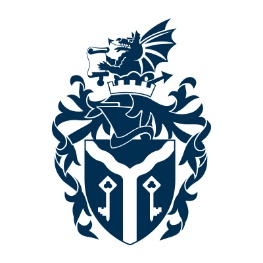 EVENTS VERSION 10Forthcoming Events 2019-2020Please call on 02920 416777 to check for additional bookings during the current week and for Outdoor ThrowsAny queries please contact Owen Rodgers on 029 2041 6536 or email orodgers@cardiffmet.ac.uk.  Please visit our website for further information: www.cardiffmet.ac.uk/sportsfacilities    *Outdoor Track available (Check with reception for Outdoor Throws)OUTDOOR THROWING AREAS – PLEASE NOTE – NO OUTDOOR THROWS AFTER 6.30pm ON MONDAY / TUESDAY / THURSDAY / FRIDAYOUTDOOR THROWING AREAS – PLEASE CHECK WITH RECEPTION FOR WEEKEND OUTDOOR THROWS AVAILABILITY AS THIS WILL VARY DEPENDING ON EVENTS AND FIXTURESPLEASE BE AWARE THAT EVERY WED NIGHT THE THROWS AREAS IS USED BETWEEN 6.30 -8.30 FOR OUR RESIDENT DISABLED THROWS GROUPDURING TERM TIME THE INFIELD OF THE TRACK CANNOT BE USED FROM 12.30-5.00 ON WEDNESDAYS DUE TO BUCS NETBALL/BASKETBALLLast updated 06/03/2020DateEventVenueTimeExcusive/ Not ExclusiveAreas available for training08/03/20SUNDAYVAULT CARDIFFNIAC9:00am – 5:00pmExclusiveWeights*	14/03/20     SATURDAY	CARDIFF MET FC FIXTURENIAC12.00pm – 6.00pmNot ExclusiveThere will be a barriered off walkway across the 120m track located near pole-vault extension. AREAS NOT AVAILABLE Outdoor Throws High Bar Reduced changing rooms Reduced parking22/03/20SUNDAYTRANSPLANT SPORT EVENTNIAC9.00am – 5.00pmExclusiveInfield  Not Available other areas available for training28/03/20SATURDAYCARDIFF MET FC FIXTURENIAC12.00pm – 6.00pmNot ExclusiveAs Above04/04/20SATURDAYOPEN DAYNIACALL DAYExclusiveWeights*17/04/20SATURDAYCARDIFF MET FC FIXTURENIAC12.00pm – 6.00pmNot ExcluisiveThere will be a barriered off walkway across the 120m track located near pole-vault extension. AREAS NOT AVAILABLE Outdoor Throws High Bar Reduced changing rooms Reduced parking22/04/20WEDNESDAYCARPET-LAYINGFOR UCASNIAC7.00am –10.00pmExclusive*23/04/20THURSDAYUCAS SET-UPNIAC7.00am –10.00pmExclusive*24/04/20FRIDAYUCAS EVENTNIAC7.00am –10.00pmExclusive*25/04/20SATURDAYEVENT BREAKDOWNNIAC7.00am –1.00pmExclusiveWeights*02/05/20SATURDAYTANG SOO DO EVENTNIAC9am – 5pm   ExclusiveWeights*09/05/20SATURDAYTAE KWON DO SET UPNIAC5:00pm – 8:00pmExclusiveWeights*10/05/20SUNDAYTAE KWON DO EVENTNIACALL DAYExclusiveWeights*15/05/20FRIDAYMARLBOROUGH PRIMARY SPORTS DAYNIAC9.00am – 3.00pmExclusiveWeights*21/05/20THURSDAYMARLBOROUGH PRIMARY SPORTS DAYNIAC9.00am – 12.00pmExclusiveWeights*22/05/20FRIDAYHOWELLS SCHOOL SPORTS DAYNIAC12.30pm – 3.30pmExclusiveWeights*29/05/19FRIDAYDMT TRAMPOLINE EVENTSET UPNIAC6:30pm – 10:00pmExclusiveWeights*30-31/05/19SATURDAY & SUNDAYDMT TRAMPOLINE EVENTSET UPNIAC6:30pm – 10:00pmExclusiveWeights*04/06/20THURSDAYBIRCHGROVE PRIMARY SPORTS DAYNIAC9.00am – 12.00pmExclusiveWeights*05/06/20FRIDAYBADEN POWELL SPORTS DAYNIAC9.00am – 12.00pmExclusiveWeights*06/06/20SATURDAYOPEN DAYNIAC7.00am – CLOSEExclusiveWeights*11/06/20THURSDAYHOWARDIAN PRIMARY SPORTS DAYNIAC9.00am – 12.00pmExclusiveWeights*12/06/20FRIDAYPERFORMANCE ATHLETESNIAC12.30 – 3.30pmExclusiveWeights*12/06/20FRIDAYYSGOL MELIN GRUFFYDD SPORTS DAYNIAC9.00am – 12.00pmExclusiveWeights*15/06/20FRIDAYPERFORMANCE ATHLETESNIAC9.00am – 12.00 pmExclusiveWeights*16/06/20TUESDAYKITCHENER PRIMARY SPORTS DAYNIAC9.00am – 12.00pmExclusiveWeights*16/06/20TUESDAYRHIWBINA PRIMARY SPORTS DAYNIAC12.30pm – 3.30pmExclusiveWeights*17/06/20FRIDAYPERFORMANCE ATHLETESNIAC12.30pm – 3.30pmExclusiveWeights*17/06/20WEDNESDAYLAKESIDE PRIMARY SPORTS DAYNIAC9.00am – 12.00pmExclusiveWeights*17/06/20WEDNESDAYPERFORMANCE BOOKINGNIAC12.30pm – 3.30pmExclusiveWeights*18/06/20THURSDAYCARDIFF HIGH SPORTS DAYNIAC9.00am – 3.00pmExclusiveWeights*19/06/20FRIDAYPERFORMANCE BOOKINGNIAC9.00am – 12.00pmExclusiveWeights*19/06/20FRIDAYYSGOL GWAELOD-Y-GARTH SPORTS DAYNIAC12.30pm – 3.30pmExclusiveWeights*22/06/20SATURDAYPERFORMANCE BOOKINGNIAC12.30pm – 3.30pmExclusiveWeights*23/06/20TUESDAYKITCHENER PRIMARY SPORTS DAYNIAC9.00am – 12.00pmExclusiveWeights*23/06/20TUESDAYPERFORMANCE BOOKINGNIAC12.30pm – 3.30pmExclusiveWeights*24/06/20WEDNESDAYCARDIFF GAMESNIAC9.30am – 2.00pmExclusiveWeights*25/06/20THURSDAYST PETER’S PRIMARY SPORTS DAYNIAC9.00am – 3.00pmExclusiveWeights*26/06/20FRIDAYROATH PARK PRIMARY SPORTS DAYNIAC9.00am – 12.00pmExclusiveWeights*26/06/20FRIDAYYSGOL PENCAE SPORTS DAYNIAC12.30pm – 3.30pmExclusiveWeights*29/06/20MONDAYHOWELLS SCHOOL SPORTS DAYNIAC9.00am – 3.00pmExclusiveWeights*30/06/20TUESDAYCARDIFF MUSLIM PRIMARY SPORTS DAYNIAC9.00am – 12.00pm ExclusiveWeights*30/06/20TUESDAYPERFORMANCE BOOKINGNIAC12.30pm – 3.30pmExclusiveWeights*01/07/20WEDNESDAYYSGOL MYNYDD BYCHAN SPORTS DAYNIAC9.00AM – 12.00pmExclusiveWeights*02/07/20THURSDAYROATH PARK PRIMARY SPORTS DAYNIAC9.00am – 12.00pmExclusiveWeights*02/07/20THURSDAYPERFORMANCE BOOKINGNIAC12.30pm – 3.30pmExclusiveWeights*03/07/20FRIDAYKINGS MONKTON SPORTS DAYNIAC9.00am – 3.00pmExclusiveWeights*06/07/20MONDAYPERFORMANCE BOOKINGNIAC9.00am – 12.00pmExclusiveWeights*07/07/20TUESDAYPERFORMANCE BOOKINGNIAC12.30pm – 3.30pmExclusiveWeights*08/07/20WEDNESDAYST JOHN’S COLLEGE SPORTS DAYNIAC9.00am – 3.00pm ExclusiveWeights*09/07/20THURSDAYLAKESIDE PRIMARY SPORTS DAYNIAC9.00am – 12.00pmExclusiveWeights*09/07/20THURSDAYST JOHN’S COLLEGE SPORTS DAYNIAC12.30pm – 3.30pmExclusiveWeights*10/07/20FRIDAYST JOHN LLOYD SPORTS DAYNIAC9.00am – 12.00pmExclusiveWeights*10/07/20FRIDAYPERFORMANCE BOOKINGNIAC12.30pm – 3.30pmExclusiveWeights*07/08/20FRIDAYCROSSFIT SET-UPNIAC2.00pm – 10.00pmExclusiveWeights*08/08/20SATURDAYCROSSFIT EVENTNIAC9:00am – 8:00pmExclusiveTBC09/08/20SUNDAYCROSSFIT EVENTNIAC9:00am – 8:00pmExclusiveTBC15/09/20TUESDAY-17/09/20THURSDAYFRESHERS’ FAYRENIAC7am - CLOSEExclusiveWeights*09/11/20MONDAYOPEN DAYNIAC10.00am - CLOSEExclusiveWeights*